§ 4.3 Углеводы. МоносахаридыУглеводы составляют основную часть органического вещества на планете Земля и содержатся в клетках всех живых организмов. Синтез углеводов происходит в результате фотосинтеза, протекающего в растениях из углекислого газа и воды при участии хлорофилла, ферментов и под действием света. Фотосинтез: СО2 + Н2О + солнечная энергия → углеводы + О2Животные не способны синтезировать углеводы и получают их из растительной пищи. Метаболизм углеводов происходит в организме животных в процессе дыхания. Углеводы окисляются, что приводит к выделению энергии:Метаболизм:     углеводы + О2 → СО2 + Н2О + энергияСодержание углеводов в растениях составляет до 80% массы сухого вещества, в организмах человека и животных – до 20%. Они играют важную роль в физиологических процессах. Пища человека состоит примерно на 70% из углеводов. Они служат источником запасной энергии (в растениях – крахмал, в животных организмах – гликоген). В растительных организмах углеводы являются основой клеточных мембран. В качестве одного из структурных компонентов остатки углеводов входят в состав нуклеиновых кислот.Представление об углеводах, как о гидратах углерода Сx(H2O)y, впервые появилось в 1844 году благодаря работам русского учёного Карла Шмидта, работавшего в Дерптском университете (ныне Тартуском университете, Эстония). В дальнейшем оказалось, что ряд соединений (например, дезоксирибоза), обладающих свойствами углеводов, содержат углерод, водород и кислород в других пропорциях, однако название этого класса соединений осталось прежним. Изучение химических свойств углеводов показывают наличие нескольких функциональных групп в их составе.Углеводы – гетерофункциональные органические вещества, содержащие в углеродном скелете карбонильную группу и несколько гидроксильных группировок.Классификация углеводовУглеводы можно классифицировать по разным признакам.1. По числу атомов в углеродной цепи:триозы С3Н6О3, содержащие три атома углерода в цепи 2,3-диоксипропаналь (глицеральдегид).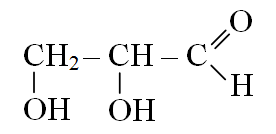 тетрозы  С4Н8О4,  содержащие  четыре  атома  углерода в  цепи 2,3,4-триоксибутаналь (эритроза). 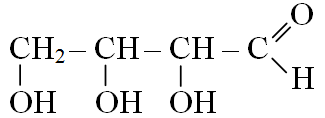 пентозы С5Н10О5,  содержащие  пять  атомов  углерода  в  цепи,  например: ксилоза, рибоза, дезоксирибоза С5Н10О4. 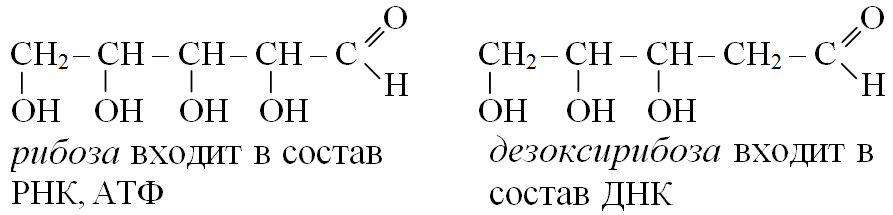 гексозы С6Н12О6, содержащие  шесть  атомов  углерода  в  цепи,  например: глюкоза, галактоза, фруктоза.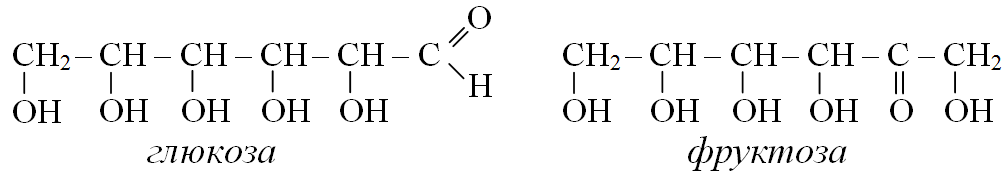 2. По положению карбонильной группы в главной цепи:альдозы, содержащие карбонильную группу у первого атома углерода в цепи, относятся к альдегидам. Например: ксилоза, рибоза, дезоксирибоза, глюкоза, галактоза.кетозы, содержащие карбонильную группу у любого другого атома углерода, кроме первого, относятся к кетонам. Например, фруктоза. Наибольшее распространение в природе получили пентозы и гексозы. Молекулы простых углеводов способны вступать в реакцию поликонденсации с отщеплением воды и образовывать полимерные молекулы разной длины. В связи с этим их делят на простые сахара – моносахариды и сложные сахара – полисахариды.3. По числу мономерных фрагментов в цепи:моносахариды или простые сахара, представляющие собой мономеры, молекулы которых не способны к гидролизу;олигосахариды, включающие от 2 до 10 звеньев моносахаридов в цепи углевода, при гидролизе распадаются с образованием моносахаров. Например, димеры гексоз С12Н22О11: сахароза, мальтоза, лактоза.полисахариды, молекулы которых состоят из десятков и сотен тысяч остатков моносахаридов при гидролизе распадаются на моносахара. Например, полимеры гексоз (С6Н10О5)n: крахмал, гликоген, целлюлоза.Классификацию углеводов можно отобразить в виде схемы: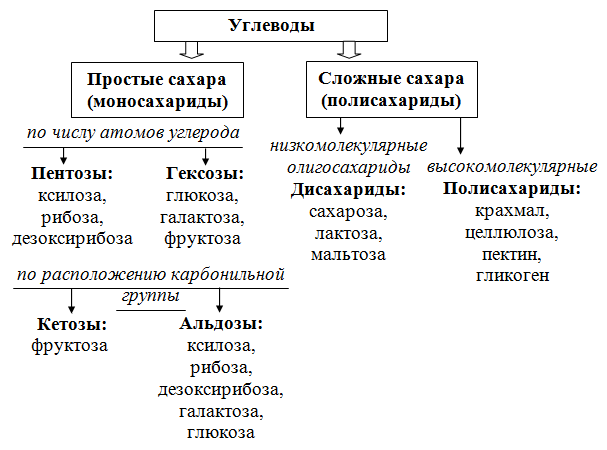 МоносахаридыДля обозначения принадлежности моносахарида к углеводам в его названии к греческому числительному, характеризующему число атомов в главной цепи, добавляют суффикс –оза. Однако тривиальные названия углеводов используются чаще. Нумерация атомов в углеродной цепи начинается с края молекулы, к которому ближе расположена карбонильная группа.Для сахаров характерна оптическая (зеркальная) изомерия обусловленная наличием асимметрического атома углерода (С*), обладающего четырьмя разными заместителями. При этом возникают два изомера (антипода), относящиеся друг к другу как предмет к своему отражению в зеркале: 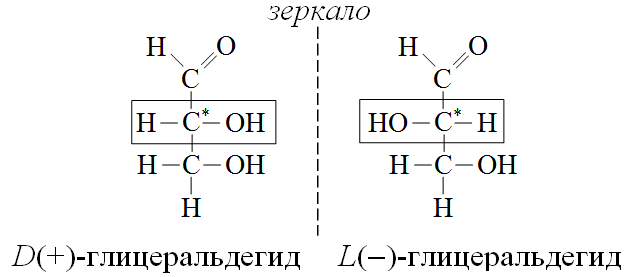 Такие стереоизомеры называют энантиомерами, они обладают одинаковыми физическими и химическими свойствами. Отличительной особенностью энантиомеров является способность вращать плоскость поляризации света, проходящего через их раствор. Один изомер вращает плоскость поляризации вправо (+) по часовой стрелке, другой влево (), против часовой стрелки. Свет представляет собой электромагнитные колебания фотонов видимого диапазона. Световая волна является поперечной, движение частиц в ней совершается перпендикулярно направлению её распространения (рис.1а). Обыкновенный луч света включает бесконечное количество плоскостей, в которых совершаются колебания фотонов (рис.1б). Плоскополяризованным или поляризованным называют свет поперечные колебания которого совершаются в одной плоскости (рис.1в). При прохождении  поляризованного луча света через растворы оптически активных веществ, его плоскость поляризации поворачивается на угол β (рис.1г).  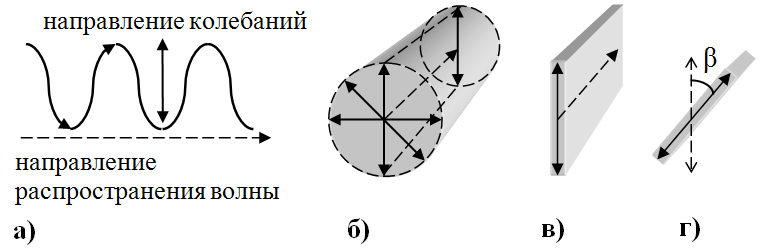 Рисунок 1. Электромагнитные колебания света: а) поперечная волна,  б) обыкновенный луч света, в) плоскополяризованный луч, г) поворот плоскости поляризации.Измерить угол вращения плоскости поляризации света можно с помощью прибора – поляриметра. Появление в молекуле второго асимметрического атома увеличивает число оптических изомеров до четырёх. Для молекул с несколькими асимметрическими атомами количество оптических изомеров увеличивается ещё больше, их число можно вычислить по формуле Фишера:  N=2n, где n – число асимметрических атомов.Чтобы упростить запись структурных формул оптически активных веществ используют формулы Фишера. В них атомы углеродного скелета расположены вертикально, причём в верхней части находится карбонильная группа –СНО или >С=О, а последний неасимметричный атом углерода записывают –СН2ОН. Асимметричные атомы или стереоцентры обозначают “ * ”. На рис. 2 представлены формулы стереоизомеров тетрозы.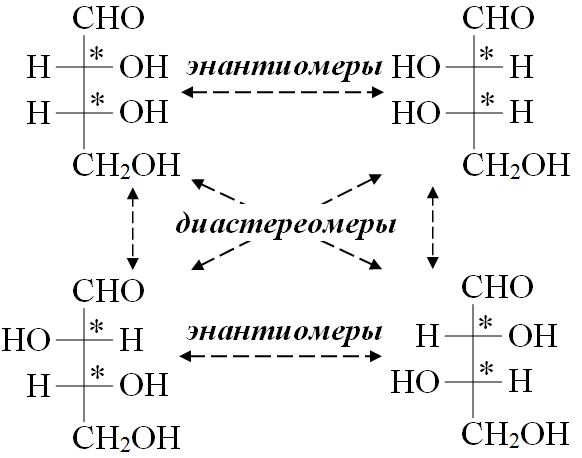 Рисунок 2. Стереоизомеры тетрозы.Энантиомерами  называют антиподы, являющиеся зеркальными отражениями друг друга, их делят на два ряда: D(+)-изомеры  правовращающие и L() – левовращающие по отношению к поляризованному свету. Смеси сахаридов, содержащие энантиомеры D- и L-рядов одновременно, называются рацемическими.Диастереомерами называют стереоизомеры, не являющиеся зеркальными отражениями друг друга.Принадлежность изомера к тому или иному ряду энантиомеров определяется по расположению гидроксила у последнего асимметрического атома, как у глицеральдегида. Для D-изомеров группа -ОН находится справа от углеродной цепи, для изомеров L-ряда – слева. Среди пентоз наиболее важны D-рибоза, D-дезоксирибоза и D-ксилоза. Рибоза и дезоксирибоза входят в состав РНК и ДНК, которые отвечают за передачу наследственной информации в процессе деления клетки. D-ксилоза входит в состав полисахаридов – пентозанов, используется в пищевой промышленности в качестве подсластителя. Пентозы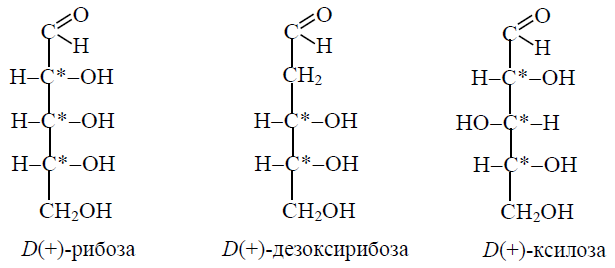 Рисунок 3. Стереоизомеры наиболее распространенных пентозНаиболее распространёнными альдогексозами являются D-глюкоза, D-галактоза, отличающиеся друг от друга положением гидроксила у атома углерода в четвёртом положении, а также D-фруктоза, относящаяся к кетогексозам.Гексозы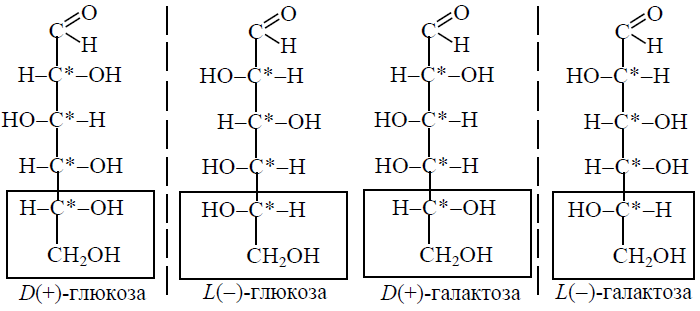 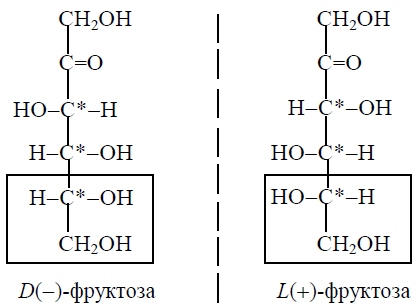 Рисунок 4. Стереоизомеры наиболее распространённых гексозМоносахариды в растворе могут существовать как в открытой форме, так и в циклической форме, которая образуется при взаимодействии двойной связи карбонильной группы со спиртовой группой 4-го или 5-го атома углерода. В результате образуются циклические структуры из пяти или шести атомов в цикле. При этом в молекуле образуется новая гидроксильная группа – «гликозидный гидроксил», а атом углерода бывшей карбонильной группы становится асимметрическим. Образующиеся циклические формы являются оптическими изомерами, отличающимися друг от друга положением гликозидного гидроксила. Для -формы в формуле Фишера он расположен справа, для -формы – слева. Существует еще один способ изображения циклических форм моносахаридов – с помощью формул Хеуорса. При этом молекулу углевода изображают в виде многоугольника, разворачивая её углеродную цепь перед наблюдателем и располагая гликозидный гидроксил для -формы под плоскостью кольца, а для -формы – над ней.Таутомерами называются оптические изомеры циклических форм, отличающиеся разным пространственным расположением гликозидного гидроксила относительно плоскости кольца.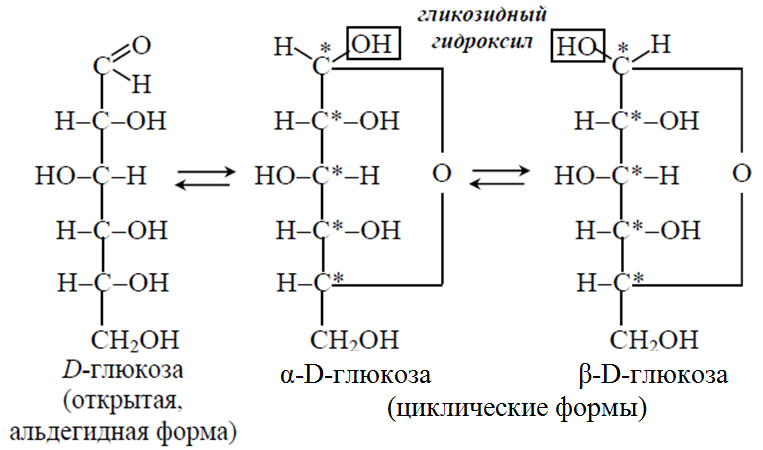 Рисунок 5. Образование циклических форм D-глюкозы (формулы Фишера).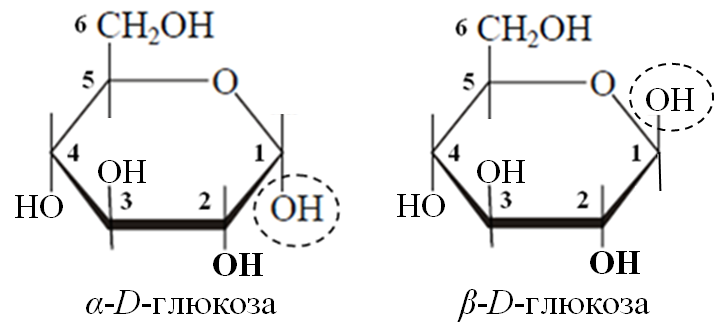 Рисунок 6. Стереоизомеры циклических форм D-глюкозы (формулы Хеуорса).В кристаллическом состоянии и в концентрированных растворах молекулы моносахаридов существуют в циклических формах, а при разбавлении через некоторое время устанавливается  равновесие между таутомерными формами. Химические свойства моносахаридовДля сахаров как для гетерофункциональных соединений будут характерны свойства многоатомных спиртов и карбонильных соединений. 1. Окисление:окисление альдоз приводит к образованию окси- или оксокислот. Под действием слабых окислителей (Ag2O) окисляется альдегидная группа моносахарида до образования оксикислоты.окисление кетоз приводит к разрыву цепи и образованию двухосновных оксикислот.2. Восстановление моносахаридов водородом Н2 в присутствии катализаторов приводит к образованию многоосновных спиртов. Эта реакция используется для получения сорбита и ксилита из глюкозы и ксилозы.3. Образование эфиров:образование простых эфиров – гликозидов происходит при нагревании со спиртами. Гликозидный гидроксил циклической формы моносахарида вступает в реакцию дегидратации с гидроксилом спирта и образуется простой эфир;образование сложных эфиров происходит как под действием ангидридов органических кислот, так и в результате взаимодействия с минеральными кислотами. Гидроксильные группы группы моносахарида вступают в реакцию этерификации с образованием сложных эфиров. 4. Брожение – это расщепление сахаров под действием биокатализаторов – ферментов, вырабатываемых различными микроорганизмами:спиртовое брожение:  С6Н12О6 → 2С2Н5ОН + СО2↑молочнокислое брожение:С6Н12О6 → 2 СН3 – СН(ОН) – СООН (молочная кислота)маслянокислое брожение:С6Н12О6 → СН3 – СН2 – СН2 – СООН + Н2Олимоннокислое брожение: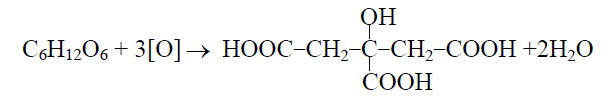 Важнейшие представители моносахаридов и их применениеГлюкоза (виноградный сахар) – наиболее распространена в природе, содержится в соке винограда и других плодов, а также в меде, в крови и других биологических жидкостях животных организмов. Из молекул глюкозы построены крахмал, гликоген, мальтоза; глюкоза является составной частью сахарозы, лактозы.Глюкоза применяется в медицине в качестве укрепляющего лечебного средства при явлениях сердечной слабости, шоке, для приготовления лечебных препаратов, консервирования крови, внутривенного вливания, при самых разнообразных заболеваниях (особенно при истощении организма).Глюкоза применяется в качестве исходного продукта при производстве аскорбиновых и глюконовых кислот, для синтеза ряда производных сахаров и т.д.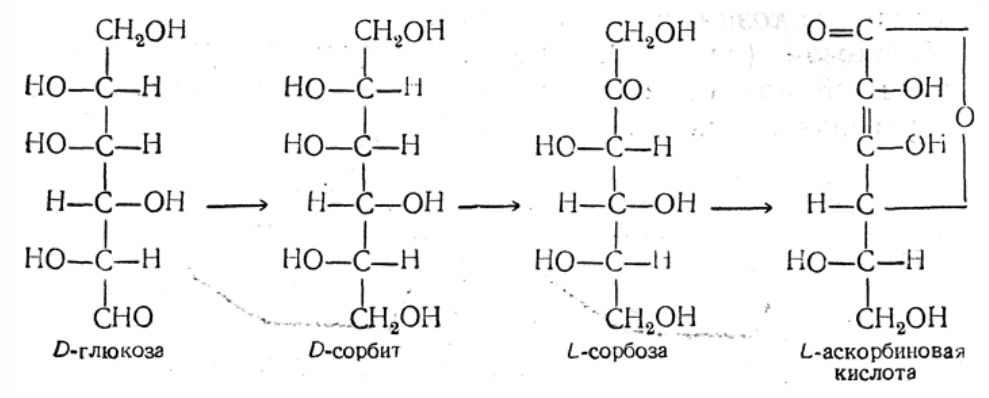 Глюкоза находит широкое применение в текстильной промышленности при крашении и печатании рисунков.Она применяется в производстве зеркал и елочных игрушек (серебрение).В микробиологической промышленности как питательная среда для получения кормовых дрожжей. Большое значение имеют процессы брожения глюкозы. Так, например, при квашении капусты, огурцов, молока происходит молочнокислое брожение глюкозы, так же как и при силосовании кормов. Если подвергаемая силосованию масса недостаточно уплотнена, то под влиянием проникшего воздуха происходит маслянокислое брожение и корм становится непригоден к применению. На практике используется также спиртовое брожение глюкозы, например при производстве пива.Фруктоза (плодовый сахар) – одна из важнейших кетоз встречается в природе вместе с глюкозой, входит в состав тростникового и свекловичного сахара, полисахарида – инулина, меда. Фруктоза слаще глюкозы и сахарозы, является ценным питательным продуктом. В отличие от глюкозы она может без участия инсулина проникать из крови в клетки тканей. По этой причине фруктоза рекомендуется в качестве наиболее безопасного источника углеводов для больных диабетом.Галактоза – составная часть молочного сахара (лактозы), которая содержится в молоке млекопитающих, растительных тканях, семенах. При окислении может образовывать галактуроновую кислоту, представляющую собой мономер пектина. В отличае от сахара обладает гораздо меньшей сладостью, поэтому в качестве подсластителя ее употребляют редко. Однако, подобно фруктозе, галактоза обладает низким гликемическим индексом и может быть рекомендована в качестве безопасного сахара в составе спортивных и диетических напитков.Ксилоза (древесный сахар) получается в результате кислотного гидролиза отрубей, соломы, древесины, хлопковой шелухи, кукурузных кочерыжек. При восстановлении образует многоатомный спирт – ксилит, который используют в качестве подсластителя.1. Дайте определение углеводам или сахарам. Приведите их классификацию.2. Какие атомы в молекулах являются причиной существования оптических изомеров? Сформулируйте, какие вещества называют энантиомерами, диастереомерами. 3. Какое физическое явление позволяет различить D- и L-изомеры? Какие смеси называют рацемическими? Приведите формулы энантиомеров рибозы и дезоксирибозы.4. Сформулируйте, какие молекулы называют таутомерами. Приведите формулы α-D-глюкозы и β-D-глюкозы.5. Где в природе встречается глюкоза и где ее применяют? Сколько асимметрических атомов углерода она содержит? Напишите формулы D-глюкозы и L-глюкозы. 6. Приведите формулу D-фруктозы. Сколько асимметрических атомов углерода она содержит? Назовите области применения фруктозы.7. Перечислите химические свойства моносахаридов. Какой моносахарид не может вступать в реакцию «серебряного зеркала»? Какие виды брожения глюкозы используют в пищевых производствах?8. Где в природе встречаются галактоза и ксилоза? Приведите их структурные формулы D-изомеров.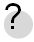 КОНТРОЛЬНЫЕ ВОПРОСЫ  И ЗАДАНИЯ  К   § 4.3